Маршрут  №1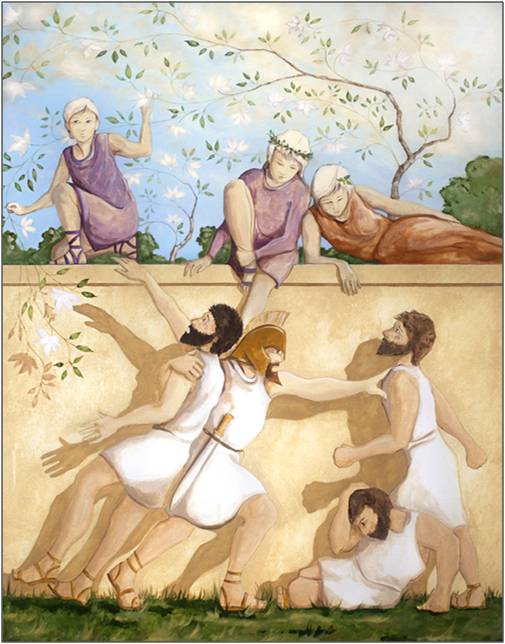 Маршрут  №2: 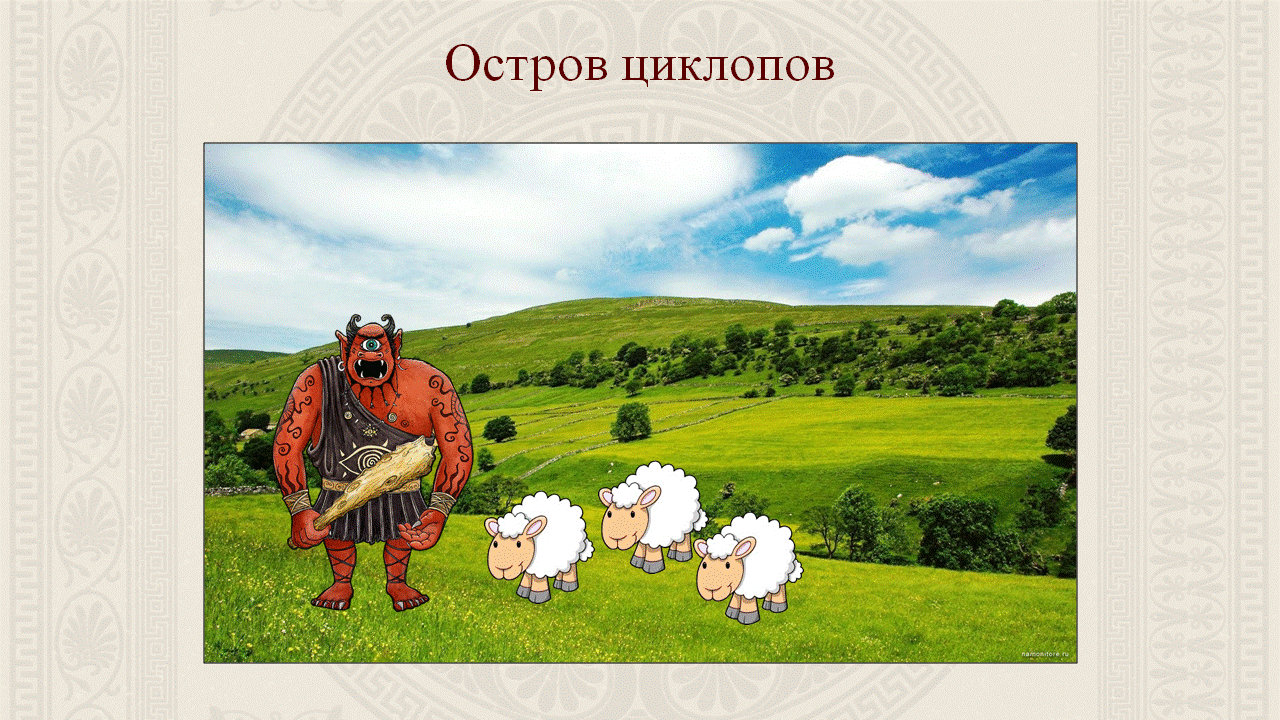 Маршрут №3 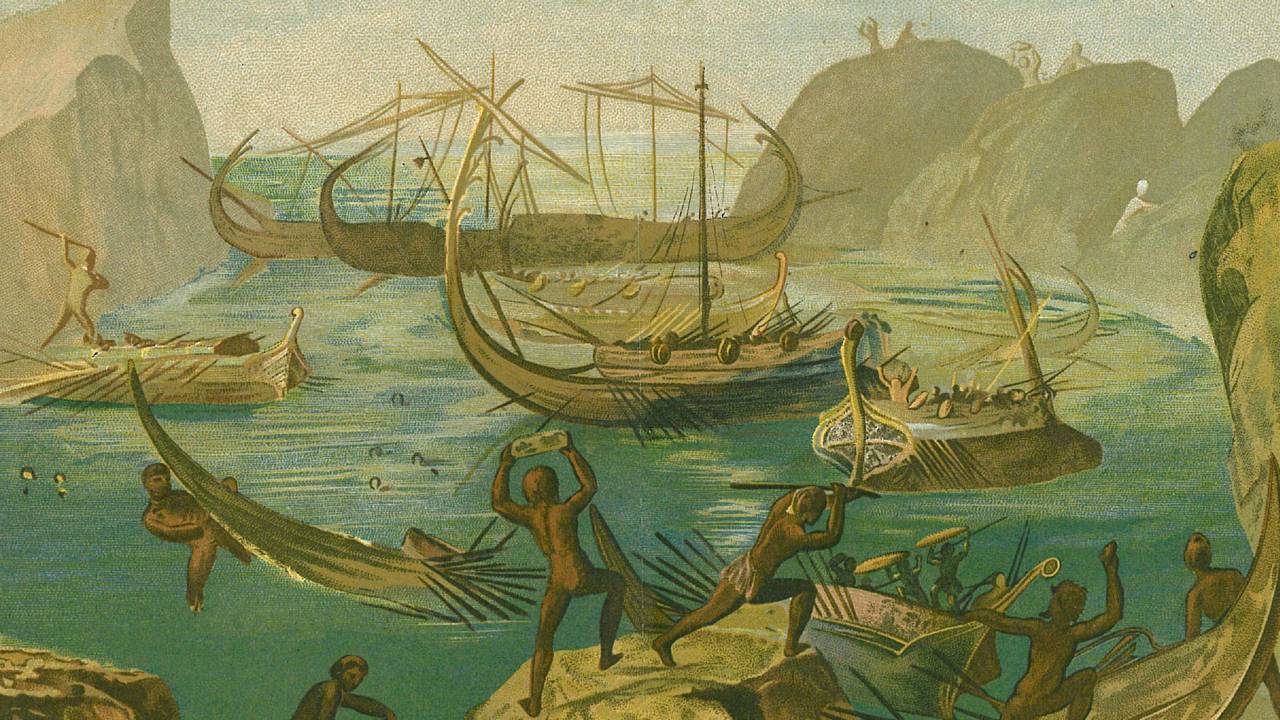 Маршрут №4.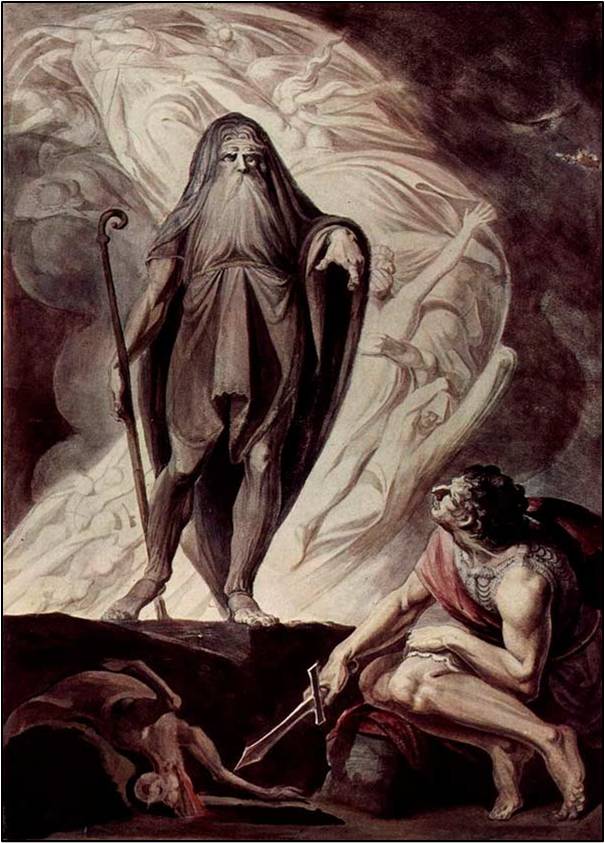 Маршрут  №5. 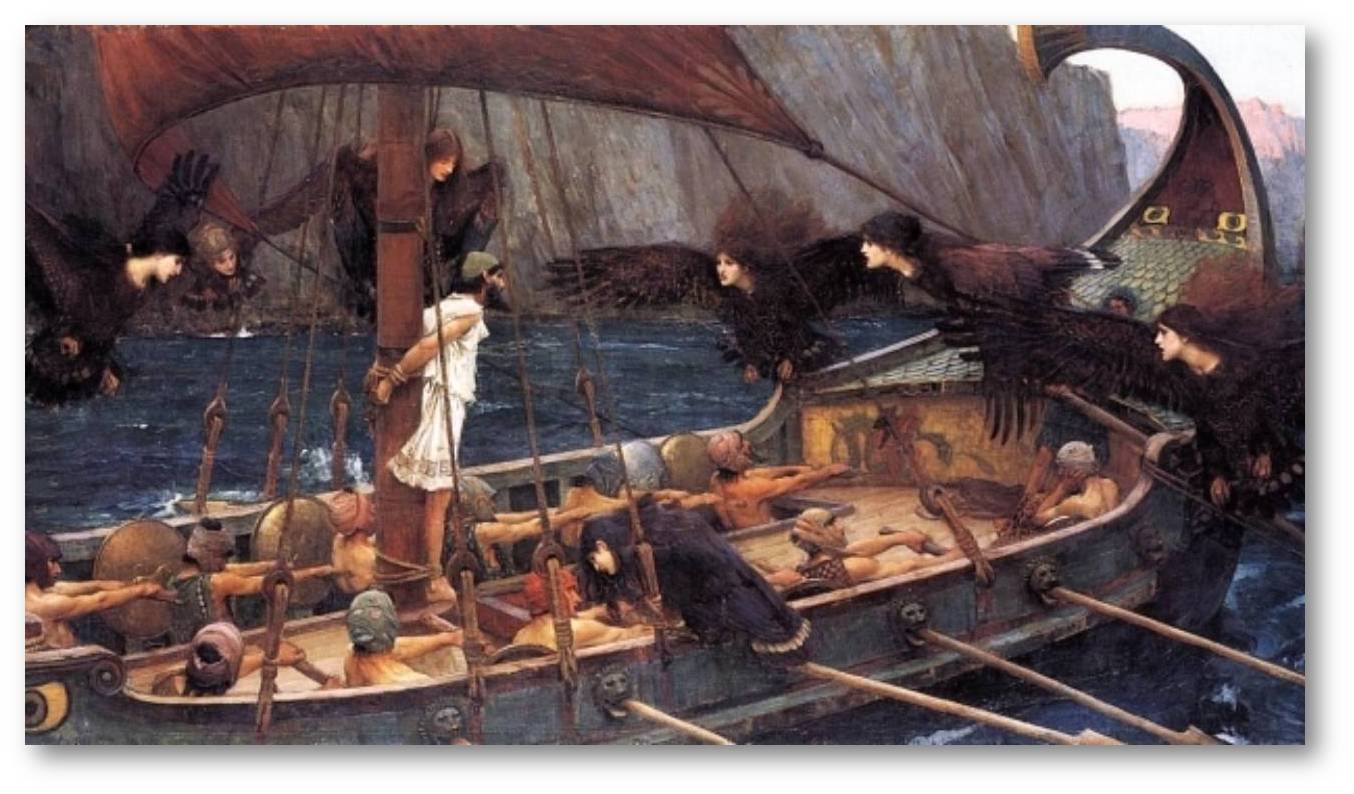 Маршрут №6 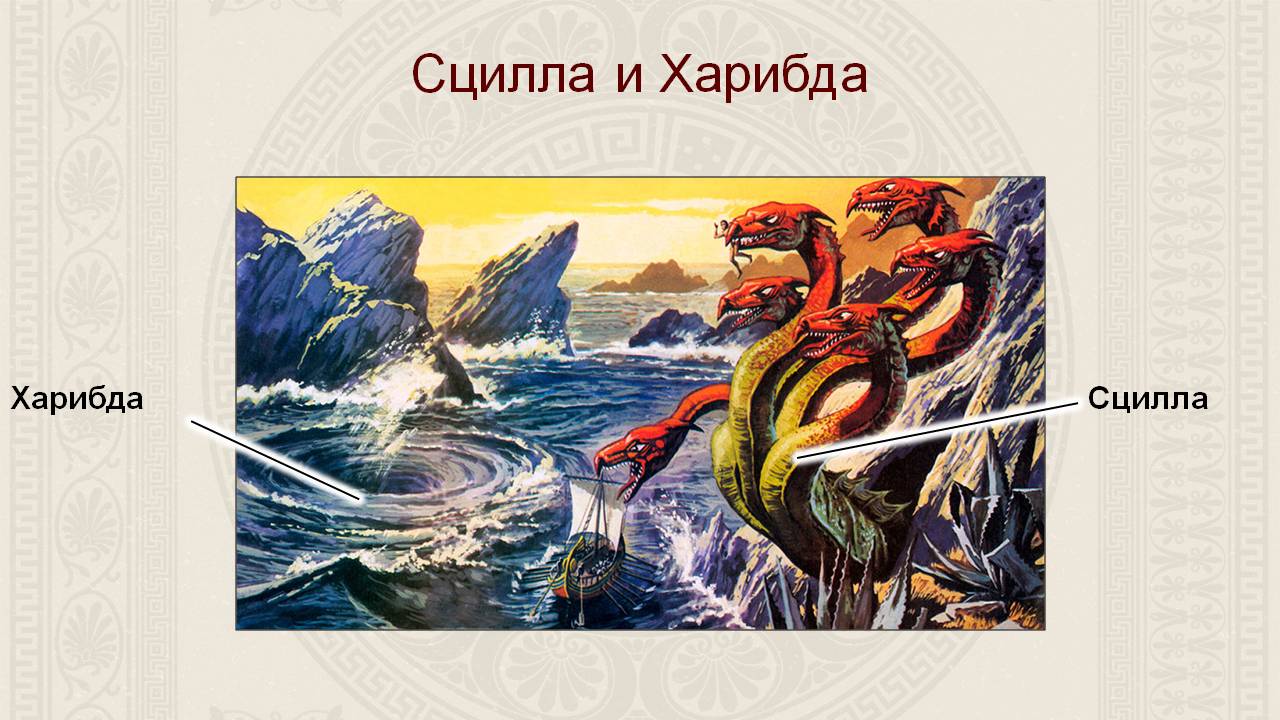 Маршрут №7. 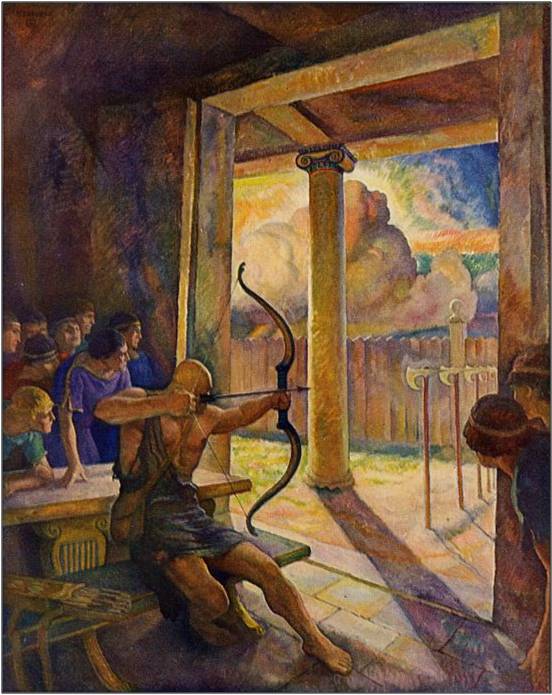 